Besondere Zeiten erfordern neue Wege.Mit dem geplanten Vortragsabend  zum Thema „Wie unsere Kinder ticken“, kommt Herr Rupf am 10.06. um 19.30 Uhr zu Ihnen in die Wohnstube. Sie brauchen keinen Babysitter und können den  informativen und anregenden Vortrag  vom Sofa aus genießen.Herr Rupf ist Diplompädagoge, selbst Vater von 4 Kindern und weiß wovon er spricht, wenn es um Erziehungsfragen geht.Ziel ist es, Wege aufzuzeigen, wie wir den alltäglichen Herausforderungen mit unseren Kindern gelassener  begegnen können. 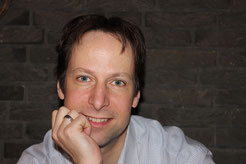 Mit viel Humor deckt  er die “Stolperfallen“ im Erziehungsalltag auf und macht Mut in kleinen Dingen großzügig und in großen Dingen konsequent zu sein.Dies ist eine kostenfreie Veranstaltung der Bildungslandschaft Süderbrarup in enger Zusammenarbeit mit dem Familienzentrum.Anmeldungen bitte per Mail, Sie erhalten dann die Zugangsdaten und eine Anleitung, mit der  Sie sich an diesem Abend per Internet einwählen können. a.roennau@diakonie-slfl.de